Unit 7 Lesson 18: Una gráfica de barras pintadaWU Conversación numérica: Restemos hasta 1,000 (Warm up)Student Task StatementEncuentra mentalmente el valor de cada expresión.1 Población de estudiantesStudent Task Statement¡Oh, no! Cayó pintura sobre el póster de la gráfica de barras que hicieron Clare y Priya.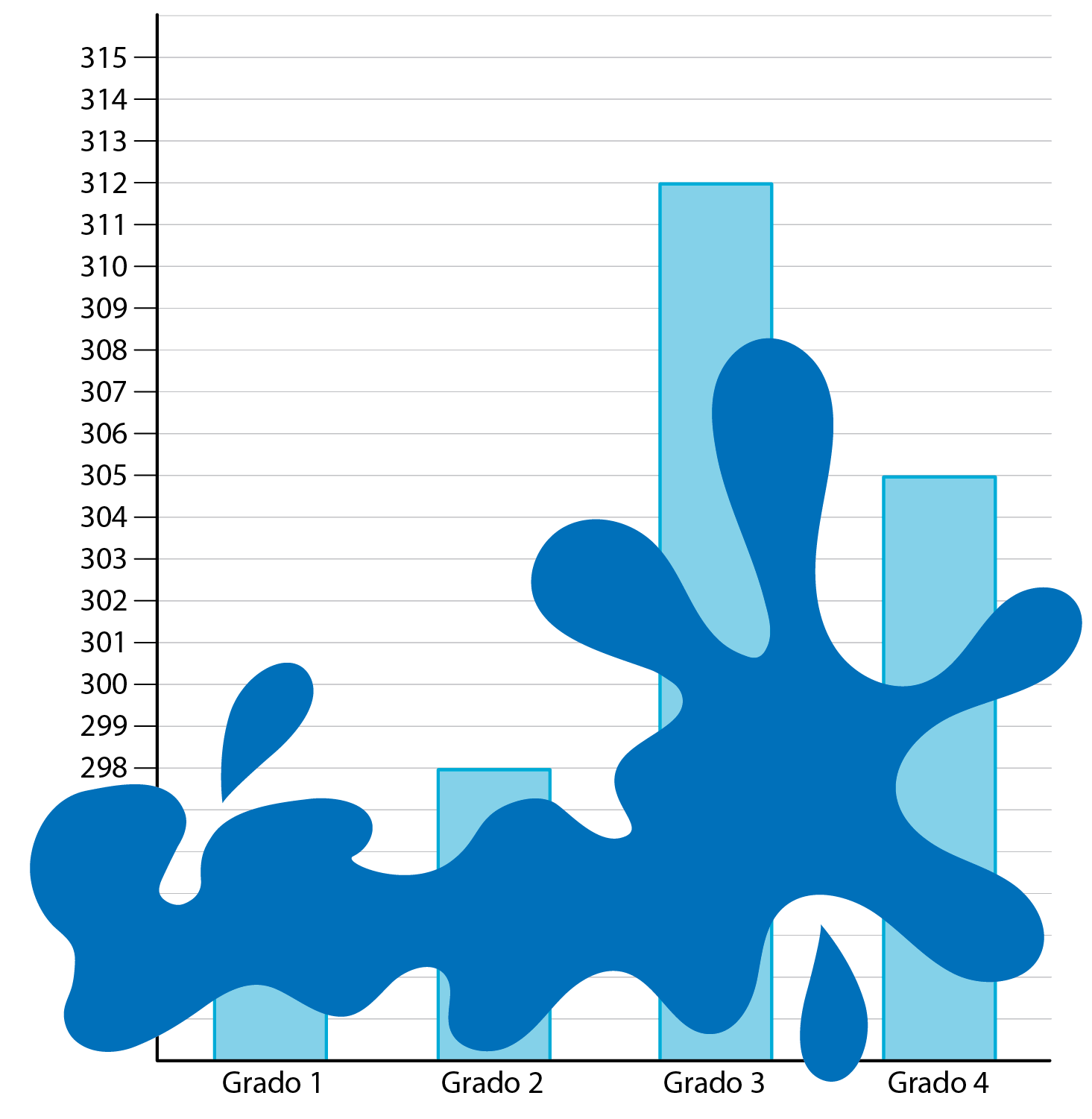 Responde las preguntas que puedas usando la gráfica. Si una pregunta no se puede responder, explica cómo lo sabes.¿Cuál es el número total de estudiantes que hay en los grados 3 y 4?¿Cuántos estudiantes más hay en grado 2 que en grado 1?¿Cuántos estudiantes más hay en grado 3 que en grado 2?Escribe al menos 2 preguntas matemáticas que se puedan responder usando la gráfica de barras.2 Preguntemos y respondamosStudent Task StatementEn cada ronda:Intercambia con un compañero una pregunta de las que te inventaste en la actividad anterior.Responde la pregunta de tu compañero. Muestra o explica tu razonamiento.Si te queda tiempo, intercambia otra pregunta con un compañero diferente.Ronda 1:Ronda 2:Ronda 3: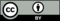 © CC BY 2021 Illustrative Mathematics®